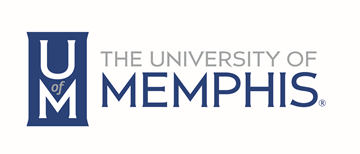 Contact: Cody Behles901.678.2470cbehles@memphis.edu FedEx Institute of Technology to Host VR WorkshopJanuary 26, 2016 - As part of the University of Memphis' push to develop strong research partnerships with local industry in emerging technologies, the FedEx Institute of Technology will host a workshop for FedEx Corporate in the areas of virtual reality program development. Attendees of this workshop will include leaders from FedEx Express Technical Operations Training, FedEx TechConnect, FedEx Express Air Operations, and FedEx Marketing Brand Team. Researchers and faculty will represent the University of Memphis from the MD2K NIH Center for Excellence, the Institute for Intelligent Systems, Instructional Design and Technology, and others. The workshop will facilitate collaboration between the University of Memphis and FedEx Corporate in order to address the challenge faced by corporations as they seek to develop training programs that utilize the recent advances in image display and sensor technology that allow for immersive 3D environments. This workshop sits at the confluence of research and development across several departments at the University of Memphis, and represents a commitment to developing technology resources, training, and research, which is responsive to emerging technologies in application. The FedEx Institute of Technology is a high-tech research organization that serves as the front door to the research infrastructure and innovation capabilities of the University of Memphis. It serves as a catalyst for interdisciplinary research innovation in emerging technology by supporting cross-campus research innovation clusters in areas such as Intelligent Systems, Drones, Cybersecurity Testing, Biologistics, Autonomous Vehicles, Smart Biomaterials and Precision Medicine. The Institute is also home to the University's intellectual property and patent repository, which is the focal point of technology transfer and licensing operations. It also strives to serve as a focal point for community efforts to grow the technical sophistication of the regional technology workforce and innovation environment. The University's Graduate School that serves appropriately 1,000 doctoral and 3,000 master's students in 118 graduate programs is also located at the FedEx Institute of Technology.The University of Memphis is the flagship institution of the Tennessee Board of Regents System. Founded in 1912, it is recognized nationally for its academic, research and athletic programs. Today the U of M educates more than 21,000 students, and it awards more than 4,000 degrees annually. Home to the largest honors program in the state, it also is ranked in the Top Ten for Student Internships by U.S. News & World Report. For more information, visit www.memphis.edu. 